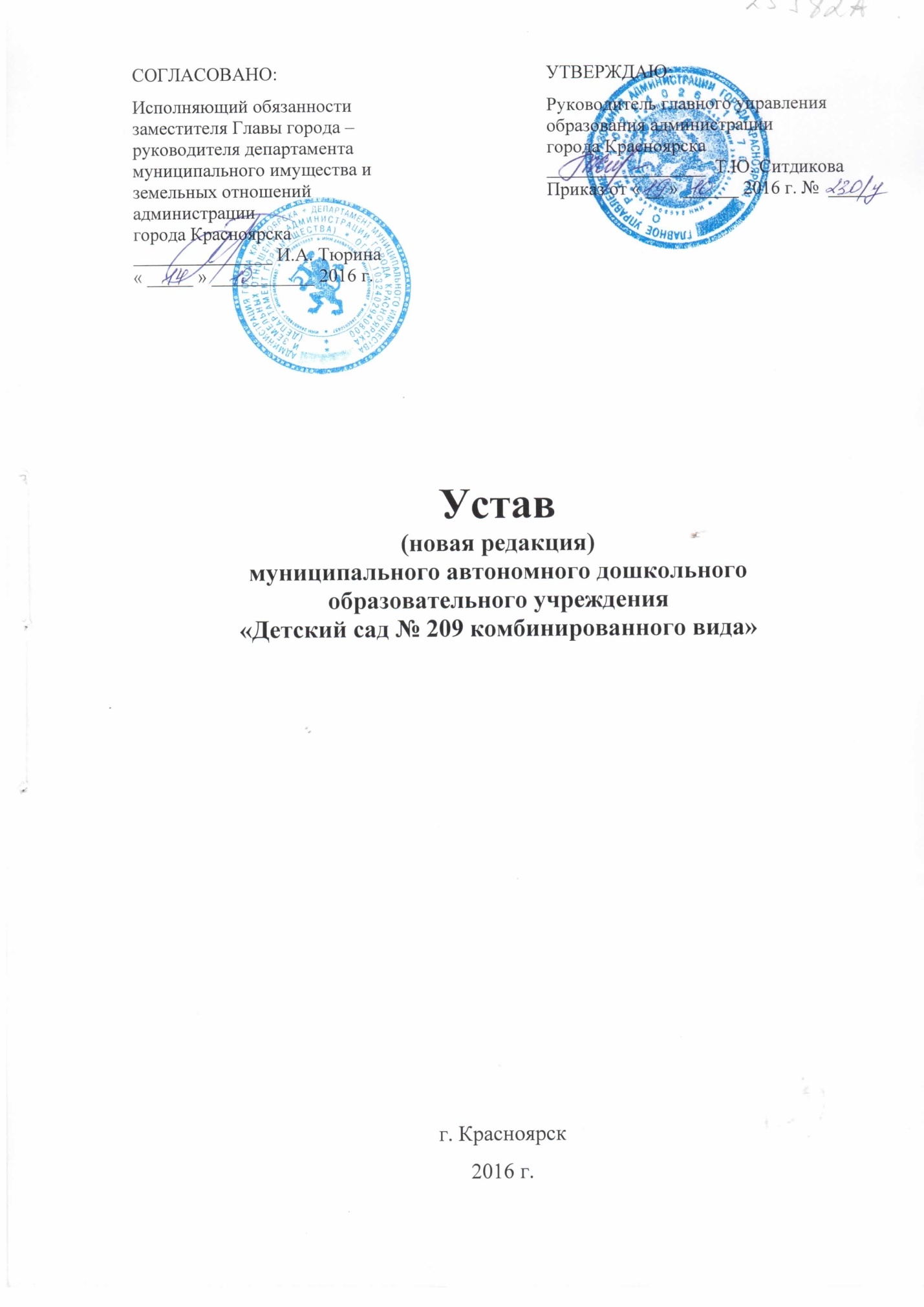 ОглавлениеГлава 1. Общие положения…………………………………………………………..стр. 3-4Глава 2. Цели и виды деятельности. Виды реализуемых образовательных программ……………………………………………………………………………… стр. 4-7Глава 3.  Имущество МАДОУ и источники его формирования……………….…...стр.7-10Глава 4. Крупные сделки и сделки, в отношении которых имеется заинтересованность....................................................................................................стр. 10-11Глава 5. Управление МАДОУ…….………………………………………………      стр.12-20Глава 6. Ликвидация и реорганизация МАДОУ……..…………………………...…стр. 20-21Глава 8. Локальные  акты МАДОУ…………….……………………………………. стр. 21Глава 9. Заключительные положения……………………………..………………  стр. 21-22Глава 1. Общие положения 1.1. Муниципальное автономное дошкольное образовательное учреждение «Детский сад № 209 комбинированного вида» обеспечивает получение дошкольного образования, присмотр и уход за воспитанниками в возрасте от двух месяцев до прекращения образовательных отношений.1.2. Муниципальное автономное дошкольное образовательное учреждение «Детский сад № 209 комбинированного вида» (далее – МАДОУ) создано на основании постановления администрации города Красноярска от 17.08.2016г. № 470 «О создании муниципального автономного дошкольного образовательного учреждения «Детский сад № 209 комбинированного вида».1.3. МАДОУ является правопреемником прав и обязанностей муниципального бюджетного                   дошкольного образовательного учреждения «Детский сад № 209 комбинированного вида».1.4. МАДОУ представляет собой некоммерческую организацию, созданную муниципальным образованием городом Красноярском для выполнения работ и оказания услуг в целях осуществления полномочий администрации города Красноярска в сфере образования. 	МАДОУ финансируется из бюджета города в виде субсидий на основании муниципального задания и заключенного с органом, осуществляющим координацию деятельности МАДОУ,  договора.1.5. Настоящий Устав МАДОУ является основным локальным актом в системе правового регулирования на уровне МАДОУ. Все локальные акты, принимаемые на данном уровне, не могут противоречить настоящему Уставу.Полное наименование МАДОУ: муниципальное автономное дошкольное образовательное учреждение «Детский сад № 209 комбинированного вида».Сокращенное наименование МАДОУ: МАДОУ № 209.Место нахождения МАДОУ (фактический адрес совпадает с юридическим адресом): 660079, Россия, Красноярский край, город Красноярск, ул. 60 лет Октября, д. 89а.Организационно-правовая форма МАДОУ: муниципальное автономное учреждение.Тип учреждения: дошкольное образовательное учреждение.1.6. Учредителем МАДОУ является муниципальное образование город Красноярск.Функции и полномочия Учредителя осуществляет орган местного самоуправления – администрация города Красноярска (далее по тексту Учредитель). Место нахождения  Учредителя: 660049, Россия, Красноярский край, город Красноярск, ул. Карла Маркса, 93.Органом администрации города Красноярска, координирующим деятельность МАДОУ, а также осуществляющим в отношении него отдельные функции и полномочия учредителя, переданные данному органу в соответствии с правовыми актами города, является главное управление образования администрации города Красноярска.1.7. В своей деятельности МАДОУ руководствуется Конституцией РФ, Федеральным законом «Об образовании в Российской Федерации», Федеральным законом «Об автономных учреждениях», иными законодательными актами РФ, указами и распоряжениями Президента РФ, постановлениями и распоряжениями Правительства РФ, нормативными правовыми актами органов власти Красноярского края и правовыми актами органов местного самоуправления города Красноярска, органов управления образованием всех уровней, а также настоящим Уставом и локальными актами Учреждения.1.8. МАДОУ является юридическим лицом, имеет обособленное имущество, закрепленное на праве оперативного управления или на ином законном основании, может иметь самостоятельный баланс, может от своего имени приобретать и осуществлять имущественные и личные неимущественные права, нести обязанности, быть истцом и ответчиком в суде.1.9. МАДОУ отвечает по своим обязательствам, закрепленным за ним имуществом, за исключением недвижимого имущества и особо ценного движимого имущества, закрепленных за ним Учредителем или приобретенных МАДОУ за счет средств, выделенных ему Учредителем на приобретение этого имущества.1.10. По обязательствам МАДОУ, связанным с причинением вреда гражданам, при недостаточности имущества учреждения, на которое может быть обращено взыскание, субсидиарную ответственность несет собственник имущества автономного учреждения.1.11. Права юридического лица у МАДОУ в части ведения финансово-хозяйственной деятельности, предусмотренной его Уставом и направленной на подготовку образовательного процесса, возникают с момента государственной регистрации МАДОУ.1.12. МАДОУ получает лицензию на осуществление образовательной деятельности в соответствии с Федеральным законом «Об образовании в Российской Федерации» и иными нормативными правовыми актами.1.13. МАДОУ может иметь в своей структуре различные структурные подразделения, обеспечивающие осуществление образовательной деятельности с учетом уровня, вида и направленности реализуемых образовательных программ, формы обучения и режима пребывания воспитанников.         Структурные подразделения МАДОУ, в том числе филиалы и представительства, не  являются юридическими лицами и действуют на основании устава МАДОУ и положения о соответствующем структурном подразделении, утвержденного заведующим МАДОУ.          Руководители структурных подразделений назначаются заведующим МАДОУ и действуют на основании доверенности. 1.14. В МАДОУ создание и деятельность политических партий, религиозных организаций   (объединений) не допускаются.Глава 2. Цели и виды деятельности. Виды реализуемых образовательных программ.2.1. Основной целью МАДОУ является: формирование общей культуры, развитие физических, интеллектуальных, нравственных, эстетических и личностных качеств, формирование предпосылок учебной деятельности, сохранение и укрепление здоровья детей дошкольного возраста.2.2. Виды деятельности:- реализация образовательных программ для детей дошкольного возраста;- присмотр и уход за детьми дошкольного возраста. 2.3. В соответствии с основными видами деятельности, предусмотренными настоящим Уставом, учредитель формирует и утверждает ежегодное муниципальное задание для МАДОУ. МАДОУ осуществляет в соответствии с муниципальным заданием и (или) обязательствами перед страховщиком по обязательному социальному страхованию деятельность, связанную с выполнением работ, оказанием услуг бесплатно для граждан и юридических лиц.  МАДОУ не вправе отказаться от выполнения муниципального задания.2.4. Уменьшение объема субсидии, предоставленной на выполнение муниципального задания, в течение срока его выполнения осуществляется только при соответствующем изменении муниципального задания. 2.5. Учредитель, в соответствии с федеральным законодательством и правовыми актами города, осуществляет финансовое обеспечение выполнения муниципального задания в виде субсидий с учетом:- расходов на содержание недвижимого имущества и особо ценного движимого имущества, закрепленного за МАДОУ или приобретенных МАДОУ за счет средств, выделенных ему Учредителем на приобретение такого имущества, учитываемого на обособленном учете;- расходов на уплату налогов, в качестве объекта налогооблажения по которым признается соответствующее имущество, в том числе земельные участки;- расходов на мероприятия, направленные на развитие МАДОУ в рамках программ, утвержденных в установленном порядке.В случае сдачи в аренду с согласия Учредителя недвижимого имущества или особо ценного движимого имущетсва, закрепленных за МАДОУ или приобретенных МАДОУ за счет средств, выделенных ему на приобретение такого имущества Учридетелем, учитываемого на обособленном учете, финансовое обеспечение содержания такого имущества Учредителем не осуществляется.2.6. Финансовое обеспечение деятельности МАДОУ осуществляется в виде субсидий из соответствующего бюджета бюджетной системы Российской Федерации и иных не запрещенных федеральными законами источников.2.7. Кроме задания учредителя и обязательств МАДОУ по своему усмотрению вправе выполнять работы, оказывать услуги, относящиеся к его основной деятельности, для граждан и юридических лиц за плату и на одинаковых при оказании однородных услуг условиях в порядке, установленном федеральными законами.2.8. МАДОУ вправе осуществлять за счет средств физических и (или) юридических лиц платные образовательные услуги, в соответствии с установленными Правилами оказания данных услуг.Платные образовательные услуги не могут быть оказаны вместо образовательной деятельности, финансовое обеспечение которой осуществляется за счет бюджетных ассигнований. МАДОУ вправе вести приносящую доход деятельность, постольку, поскольку это служит достижению целей ради которых оно создано, и соответствует указанным целям.Виды приносящей доход деятельности МАДОУ: - оказание консультационных и информационных услуг;- оказание платных образовательных услуг;- реализация товаров, созданных (произведенных) учреждением;- выпуск и реализация печатной и аудиовизуальной продукции, обучающих программ, информационных материалов;- предоставление библиотечных услуг; - проведение и организация ярмарок, выставок, конкурсов, культурно – массовых и других мероприятий;- коррекция речевых нарушений для неорганизованных детей;- выполнение художественных, театральных, оформительских и дизайнерских работ;- сдача в аренду помещений в порядке, установленном законодательством и настоящим уставом. - обучение иностранным языкам;- приобщение детей к лучшим образцам мировой культуры;- обучение живописи;- хореография;- бальные танцы;- хоровое пение;- обучение игре на музыкальных инструментах;- ручной труд;- исследовательская деятельность с детьми;- логопедия от года (индивидуальное, групповое консультирование, индивидуальные и групповые занятия, занятия для детей и родителей; логопедический массаж и др.);- «Игры для фантазёров» - развивающие игры;- предшкольная подготовка;- «Музыка с мамой» (комплексное развитие ребенка: общее, физическое, социальное, эстетическое, средствами музыкального воспитания, черех приемственность между семьёй и ДОУ);- домоводство (преемственность между семьёй и ДОУ, приоритет: гендерное воспитание);- дизайнер (преемственность между семьёй и ДОУ, приоритет: гендерное воспитание);- фитнес, ритмика, художественная гимнастика для детей;- лечебная физкультура для детей и массаж; - фитотерапия;- ароматерапия;- кислородные коктейли;Для детей, не посещающих дошкольное учреждение и их родителей, а также воспитанников МАДОУ № 209:- школа матерей;- группы выходного полного и неполного дня (группы праздничного дня);- услуги по диагностике и коррекции физического и психического развития психологом , логопедом,дефектологом, сверх услуг финансируемых за счет бюджета; Прочие услуги:- фотографирование и видеосъемка; 	Доход от указанной деятельности используется МАДОУ в соответствии с законодательством Российской Федерации и уставными целями.2.9. Учредитель вправе приостановить приносящую доходы деятельность МАДОУ, если она идет в ущерб образовательной деятельности, предусмотренной уставом, до решения суда по этому вопросу.2.10. Виды реализуемых программ: - основная общеобразовательная программа - образовательная программа дошкольного образования.- дополнительные общеразвивающие программы: художественно-эстетической, культурологической, научно-технической, физкультурно-спортивной, социально-педагогической направленностей.  2.11. Образовательная программа (программы) реализуется с учетом возрастных и индивидуальных особенностей детей.2.12. МАДОУ работает по пятидневной рабочей неделе с 07.00 до 19.00 час. Выходные дни: суббота, воскресенье, праздничные дни.2.13. Основной структурной единицей МАДОУ является группа воспитанников дошкольного возраста. В группы могут включаться как воспитанники одного возраста, так и воспитанники разных возрастов (разновозрастные группы).2.14. В МАДОУ функционируют:- группы общеразвивающей направленности для детей дошкольного возраста в режиме полного дня (12 часов в день) и круглосуточного пребывания детей;- компенсирующей направленности – для осуществления квалифицированной коррекции недостатков в физическом и психическом развитии и дошкольного образования детей с ограниченными возможностями здоровья (с тяжелыми нарушениями речи, с фонетико-фонетическими нарушениями). Группы функционируют в режиме: полного дня (12 часов в день), продленного дня (14 часов в день) и круглосуточного пребывания детей;- оздоровительной направленности – для детей с туберкулезной интоксикацией, часто болеющих детей и других категорий детей, которым необходим комплекс специальных оздоровительных мероприятий. Группы функционируют в режиме полного дня (12 часов в день) и круглосуточного пребыванием детей;- комбинированной направленности – для организации совместного воспитания и образования здоровых детей и детей с ограниченными возможностями здоровья. Группы функционируют в режиме: полного дня (12 часов в день) и круглосуточного пребывания детей.2.15. Организация питания обучающихся возлагается на МАДОУ и осуществляется в соответствии с нормами государственных санитарных эпидемиологических правил и нормативов.2.16. Организация охраны здоровья детей (за исключением оказания первичной медико-санитарной помощи, прохождения периодических медицинских осмотров и диспансеризации) в МАДОУ осуществляется МАДОУ.Организацию оказания первичной медико-санитарной помощи детям осуществляют органы исполнительной власти в сфере здравоохранения. МАДОУ обязано предоставить безвозмездно медицинской организации помещение, соответствующее условиям и требованиям для осуществления медицинской деятельности.Глава3.  Имущество МАДОУ и источники его формирования3.1. Источниками формирования имущества и финансовых ресурсов МАДОУ являются:-	недвижимое и особо ценное движимое имущество, а также имущество, приобретенное МАДОУ на средства, выделенные Учредителем для его приобретения;-	имущество, приобретенное на средства, полученные от приносящей доход деятельности;-	имущество, в том числе денежные средства, переданные МАДОУ безвозмездно или на льготных условиях юридическими и физическими лицами;-	доход, полученный от реализации продукции и услуг, а также от иных видов разрешенной деятельности, осуществляемой самостоятельно;-	субсидии, полученные МАДОУ из бюджета города Красноярска для финансового обеспечения муниципального задания; -	доходы от предоставления в аренду недвижимого и особо ценного движимого имущества, а также имущества, приобретенного МАДОУ на средства, выделенные Учредителем для его приобретения;-	доходы от распоряжения движимым и недвижимым имуществом, приобретенным МАДОУ за счет собственных средств или полученных МАДОУ от юридических или физических лиц на безвозмездной и безвозвратной основе или на льготных условиях;-	доходы от деятельности, разрешенной настоящим Уставом;-	иные источники в соответствии с законодательством РФ.3.2. Имущество МАДОУ закрепляется за ним на праве оперативного управления в соответствии с Гражданским кодексом Российской Федерации, в порядке, установленном правовыми актами города Красноярска. 3.3. Собственником имущества МАДОУ является муниципальное образование город Красноярск.Собственник имущества (уполномоченный им орган – департамент муниципального имущества и земельных отношений администрации города Красноярска) закрепляет за МАДОУ в целях обеспечения уставной деятельности необходимое имущество на праве оперативного управления.3.4. Земельный участок, необходимый для выполнения МАДОУ своих уставных задач, предоставляется ему на праве постоянного (бессрочного) пользования. МАДОУ не вправе распоряжаться данным земельным участком.3.5. Объекты собственности, закрепленные за МАДОУ, находятся в его оперативном управлении с момента передачи имущества. С момента фактической передачи имущества на МАДОУ переходят обязанности по его учёту, инвентаризации и сохранности.3.6. МАДОУ в отношении закрепленного за ним имущества осуществляет права пользования и распоряжения им в пределах, установленных законодательством и правовыми актами города Красноярска.3.7. МАДОУ обязан содержать, закрепленное за ним имущество, обеспечивать его сохранность и использование по целевому назначению в соответствии с правовыми актами города Красноярска.3.8. МАДОУ запрещается совершать сделки, возможными последствиями которых является отчуждение или обременение имущества, закрепленного за МАДОУ, или имущества, приобретенного за счет средств, выделенных МАДОУ собственником, за исключением случаев, если совершение таких сделок допускается федеральными законами.3.9. МАДОУ без согласия Учредителя не вправе распоряжаться недвижимым имуществом и особо ценным движимым имуществом, закрепленным за ним Учредителем или приобретенным МАДОУ за счет средств, выделенных ему Учредителем на приобретение этого имущества. 3.10. Остальным имуществом, в том числе недвижимым имуществом, МАДОУ вправе распоряжаться самостоятельно, за исключением случаев, когда МАДОУ вправе внести денежные средства и иное имущество в уставный (складочный) капитал других юридических лиц или иным образом передать это имущество другим юридическим лицам в качестве их учредителя или участника. Такие действия МАДОУ вправе осуществлять только с согласия Учредителя.3.11. Решение об отнесении имущества к категории особо ценного движимого имущества принимается одновременно с принятием решения о закреплении указанного имущества за МАДОУ или о выделении средств на его приобретение.3.12. Недвижимое имущество, закрепленное за МАДОУ или приобретенное им за счет средств, выделенных ему Учредителем на приобретение этого имущества, а также находящееся у МАДОУ особо ценное движимое имущество подлежит обособленному учету в установленном порядке.3.13. МАДОУ вправе выступать арендатором или арендодателем имущества в соответствии с действующим законодательством.Сдача в аренду недвижимого имущества или особо ценного движимого имущества, закрепленных за МАДОУ Учредителем или приобретенных МАДОУ за счет средств, выделенных ему Учредителем на приобретение такого имущества, допускается с согласия Учредителя.МАДОУ с согласия Учредителя, на основании договора между МАДОУ и медицинским учреждением предоставляет безвозмездно медицинскому учреждению в пользование движимое и недвижимое имущество для медицинского обслуживания воспитанников МАДОУ и прохождения ими медицинского обследования. 3.14. Плоды, продукция и доходы от использования имущества, находящегося в оперативном управлении, а так же имущество, приобретённое МАДОУ по договору или иным основаниям, поступают в оперативное управление МАДОУ в порядке, установленном законодательством. 3.15. Имущество МАДОУ и риски, связанные с его деятельностью, страхуются в соответствии  действующим законодательством РФ.3.16. МАДОУ обязано ежегодно публиковать отчеты о своей деятельности и об использовании закрепленного за ним имущества в порядке, установленном Правительством Российской Федерации, в определенных Учредителем средствах массовой информации.3.17. МАДОУ обязано вести бухгалтерский учет, представлять бухгалтерскую отчетность и статистическую отчетность в порядке, установленном законодательством Российской Федерации.3.18. МАДОУ предоставляет информацию о своей деятельности в органы государственной статистики, налоговые органы, иные органы и лицам в соответствии с законодательством Российской Федерации и своим уставом.     3.19. МАДОУ обеспечивает открытость и доступность следующих документов:устав МАДОУ, в том числе внесенные в него изменения;свидетельство о государственной регистрации МАДОУ;решение Учредителя о создании МАДОУ;решение Учредителя о назначении руководителя МАДОУ;положения о филиалах, представительствах МАДОУ;документы, содержащие сведения о составе наблюдательного совета МАДОУ;план финансово-хозяйственной деятельности МАДОУ;годовая бухгалтерская отчетность МАДОУ;документы, составленные по итогам контрольных мероприятий, проведенных в отношении МАДОУ;муниципальное задание на оказание услуг (выполнение работ);отчет о результатах деятельности МАДОУ и об использовании закрепленного за ним муниципального имущества, составляемый и утверждаемый в порядке, который устанавливается органом, осуществляющим функции и полномочия учредителя автономного учреждения, и в соответствии с общими требованиями, определенными Министерством финансов Российской Федерации.Глава 4. Крупные сделки и сделки, в совершении которых имеется заинтересованность4.1. Крупной сделкой, совершаемой МАДОУ, признается сделка, цена которой, а также стоимость отчуждаемого или передаваемого имущества, превышает 10% балансовой стоимости МАДОУ, определяемой по данным его бухгалтерской отчетности на последнюю отчетную дату, и связанная:-	с распоряжением денежными средствами, в том числе с их получением;-	с привлечением заемных денежных средств;-	с отчуждением имущества, которым в соответствии с федеральным законодательством и настоящим Уставом МАДОУ вправе распоряжаться самостоятельно, в том числе передача такого имущества в пользование или в залог. 4.2. Крупная сделка совершается с предварительного одобрения Наблюдательного совета МАДОУ. Наблюдательный совет МАДОУ обязан рассмотреть предложение заведующего МАДОУ о совершении крупной сделки в течение пятнадцати календарных дней с момента поступления такого предложения председателю Наблюдательного совета МАДОУ.4.3. Крупная сделка, совершенная с нарушением требований, может быть признана недействительной по иску МАДОУ или его учредителя, если будет доказано, что другая сторона в сделке знала или должна была знать об отсутствии одобрения сделки Наблюдательным советом МАДОУ.4.4. Заведующий МАДОУ несет перед МАДОУ ответственность в размере убытков, причиненных МАДОУ в результате совершения крупной сделки с нарушением требований, независимо от того, была ли эта сделка признана недействительной. 4.5. Лицами, заинтересованными в совершении МАДОУ сделок с другими юридическими лицами и гражданами, признаются члены Наблюдательного совета МАДОУ, заведующий МАДОУ и его заместители, в случае, если он, его супруг (в том числе бывший), родители, бабушки, дедушки, дети, внуки, полнородные и неполнородные братья и сестры, а также двоюродные братья и сестры, дяди, тети (в том числе братья и сестры усыновителей этого лица), племянники, усыновители, усыновленные:	- являются в сделке стороной, выгодоприобретателем, посредником или представителем;	- владеют (каждый в отдельности или в совокупности) двадцатью и более процентами голосующих акций акционерного общества или превышающей двадцать процентов уставного капитала общества с ограниченной или дополнительной  ответственностью долей либо являются единственным или одним из не более чем трех учредителей иного юридического лица, которое в сделке является контрагентом МАДОУ, выгодоприобретателем, посредником или представителем;	- занимают должности в органах управления юридического лица, которое в сделке является контрагентом МАДОУ, выгодоприобретателем, посредником или представителем.4.6. Заинтересованное лицо до совершения сделки обязано уведомить заведующего МАДОУ и Наблюдательный совет МАДОУ об известной ему совершаемой сделке или известной ему предполагаемой сделке, в совершении которых оно может быть признано заинтересованным.4.7. Порядок, установленный федеральным законодательством и настоящим Уставом для совершения сделок, в которых имеется заинтересованность, не применяется при совершении сделок, связанных с выполнением МАДОУ работ, оказанием им услуг в процессе его обычной уставной деятельности, на условиях, существенно не отличающихся от условий совершения аналогичных сделок.4.8. Сделка, в совершении которой имеется заинтересованность, может быть проведена с предварительного одобрения Наблюдательного совета автономного учреждения, который обязан рассмотреть предложение об этом в течение пятнадцати календарных дней с момента поступления такого предложения председателю Наблюдательного совета МАДОУ4.9. Решение об одобрении сделки, в совершении которой имеется заинтересованность, принимается большинством голосов членов Наблюдательного совета МАДОУ, не заинтересованных в совершении этой сделки. В случае если лица, заинтересованные в совершении сделки, составляют в Наблюдательном совете МАДОУ большинство, решение об одобрении такой сделки принимается Учредителем МАДОУ.4.10. Сделка, в совершении которой имеется заинтересованность и которая совершена с нарушением установленных требований, может быть признана недействительной по иску МАДОУ  или его Учредителя, если другая сторона сделки не докажет, что она не знала и не могла знать о наличии конфликта интересов в отношении этой сделки или об отсутствии ее одобрения.4.11. Заинтересованное лицо, нарушившее обязанность, предусмотренную пунктом 4.6. настоящего Устава, несет перед МАДОУ ответственность в размере убытков, причиненных ему в результате совершения сделки, в совершении которой имеется заинтересованность, независимо от того, была ли эта сделка признана недействительной, если не докажет, что оно не знало и не могло знать о предполагаемой сделке или о своей заинтересованности в ее совершении. Такую же ответственность несет заведующий МАДОУ, не являющийся лицом, заинтересованным в совершении сделки, в совершении которой имеется заинтересованность, если не докажет, что он не знал и не мог знать о наличии конфликта интересов в отношении этой сделки.4.12. В случае если за убытки, причиненные МАДОУ в результате совершения сделки, в совершении которой имеется заинтересованность, с нарушением требований, отвечают несколько лиц, их ответственность является солидарной.Глава 5. Управление МАДОУ.5.1. Управление МАДОУ осуществляется на основе сочетания принципов единоначалия и коллегиальности.5.2. Компетенция Учредителя по управлению МАДОУ определяется действующим        законодательством и включает в себя:утверждение устава МАДОУ, внесение в него изменений;рассмотрение и одобрение предложений заведующего МАДОУ о создании и ликвидации филиалов МАДОУ, об открытии и о закрытии его представительств;реорганизацию и ликвидацию МАДОУ, а также изменение его типа;утверждение передаточного акта или разделительного баланса;назначение ликвидационной комиссии и утверждение промежуточного и окончательного ликвидационных балансов;назначение заведующего МАДОУ и прекращение его полномочий, а также заключение и прекращение трудового договора с ним;рассмотрение и одобрение предложений заведующего МАДОУ о совершении сделок с имуществом МАДОУ в случаях, если в соответствии с законодательством для совершения таких сделок требуется согласие учредителя МАДОУ;формирование и утверждение муниципального задания для МАДОУ в соответствии  с видами деятельности, отнесенными его Уставом к основной деятельности, осуществляет финансовое обеспечение и контроль выполнения этого задания;определение средства массовой информации для публикации МАДОУ отчетов о своей деятельности и об использовании закрепленного за ним имущества;определение видов и составление перечней особо ценного движимого имущества, закрепляемого за МАДОУ;принятие решения о назначении членов Наблюдательного совета МАДОУ или досрочном прекращении их полномочий;рассмотрение рекомендаций Наблюдательного совета и принятие по ним решений в соответствии с действующим  законодательством;получение ежегодного отчета от МАДОУ о поступлении и расходовании финансовых и материальных средств,  а также отчета о результатах самообследования;контроль за соблюдением законодательства при осуществлении уставной деятельности МАДОУ;осуществление иных полномочий, предусмотренных действующим законодательством и нормативными правовыми актами.5.3. Органами управления МАДОУ являются: заведующий МАДОУ, наблюдательный совет, общее собрание трудового коллектива, совет педагогов, групповое родительское собрание, родительский совет.	Органы управления МАДОУ действуют на основании Устава.5.4. Непосредственное руководство и управление осуществляет заведующий МАДОУ, назначаемый на должность Учредителем в установленном правовым актом города Красноярска порядке.	Заведующий МАДОУ:действует от имени дошкольного образовательного учреждения, представляет его во всех учреждениях и организациях;распоряжается имуществом дошкольного образовательного учреждения в пределах прав и в порядке, определенных законодательством Российской Федерации;выдает доверенности;открывает лицевой счет (счет) в установленном порядке в соответствии с законодательством Российской Федерации;осуществляет прием на работу и расстановку кадров, поощряет работников дошкольного образовательного учреждения, налагает взыскания и увольняет с работы;несет ответственность за деятельность дошкольного образовательного учреждения перед учредителем;утверждает Правила внутреннего трудового распорядка МАДОУ;участвует в составлении штатного расписания МАДОУ, утверждает его;заключает от имени МАДОУ договоры, в том числе договор между МАДОУ и родителями (законными представителями) каждого ребёнка, а также муниципальные контракты;организует специальную оценку рабочих мест МАДОУ;создаёт условия для реализации образовательных программ;создаёт условия для творческого роста педагогических работников МАДОУ, применения ими передовых форм и методов обучения;обеспечивает материально-технические и другие условия осуществления образовательного процесса в МАДОУ, выполнение санитарно-гигиенических требований;осуществляет приём детей и комплектование групп детьми в соответствии с их возрастом, состоянием здоровья, индивидуальными особенностями;осуществляет взаимосвязь с семьями детей, общественными организациями, другими образовательными учреждениями по вопросам дошкольного образования;представляет Учредителю и общественности отчёты о деятельности МАДОУ;устанавливает порядок распределения средств стимулирующей части фонда оплаты труда МАДОУ.5.5. В МАДОУ создаётся Наблюдательный совет в составе 7 членов.	В состав Наблюдательного совета МАДОУ входят: 1 представитель Учредителя, 1 представитель органа местного самоуправления, на которое возложено управление муниципальным имуществом, 3 представителя общественности, в том числе лица, имеющие заслуги и достижения в соответствующей сфере деятельности МАДОУ, 2 представителя работников МАДОУ.5.6. Срок полномочий Наблюдательного совета МАДОУ составляет 5 лет.5.7. Одно и то же лицо может быть членом Наблюдательного совета МАДОУ неограниченное число раз.5.8. Заведующий МАДОУ и его заместители не могут быть членами Наблюдательного совета. Заведующий МАДОУ участвует в заседаниях Наблюдательного совета МАДОУ с правом совещательного голоса.5.9. Членами Наблюдательного совета МАДОУ не могут быть лица, имеющие неснятую или непогашенную судимость.5.10. МАДОУ не вправе выплачивать членам Наблюдательного совета вознаграждение за выполнение ими своих обязанностей, за исключением компенсации документально подтверждённых расходов, непосредственно связанных с участием в работе Наблюдательного совета МАДОУ.5.11. Члены Наблюдательного совета могут пользоваться услугами МАДОУ только на равных условиях с другими гражданами. 5.12. Решение о назначении членов Наблюдательного совета МАДОУ или досрочном прекращении их полномочий принимается Учредителем МАДОУ. Решение о назначении представителя работников членом Наблюдательного совета или досрочном прекращении его полномочий принимается Учредителем на основании решения Общего собрания трудового коллектива МАДОУ. Решение о назначении представителя работников МАДОУ членом Наблюдательного совета МАДОУ принимается Учредителем в течение 10 рабочих дней с даты представления ему такого решения Общего собрания трудового коллектива МАДОУ.5.13. Полномочия члена Наблюдательного совета МАДОУ могут быть прекращены досрочно:	- по просьбе члена Наблюдательного совета;	- в случае невозможности исполнения членом Наблюдательного совета МАДОУ своих обязанностей по состоянию здоровья или по причине его отсутствия в месте нахождения МАДОУ в течение четырёх месяцев;	- в случае привлечения члена Наблюдательного совета МАДОУ к уголовной ответственности.5.14. Полномочия члена Наблюдательного совета МАДОУ, являющегося представителем органа местного самоуправления и состоящего с этим органом в трудовых отношениях, могут быть также прекращены досрочно в случае:	- прекращения трудовых отношений;	- могут быть прекращены досрочно по представлению указанного государственного органа или органа местного самоуправления.5.15. Вакантные места, образовавшиеся в Наблюдательном совете в связи со смертью или с досрочным прекращением полномочий его членов, замещаются на оставшийся срок полномочий Наблюдательного совета.5.16. Председатель Наблюдательного совета МАДОУ избирается на срок полномочий Наблюдательного совета МАДОУ членами Наблюдательного совета из их числа простым большинством голосов от общего числа членов Наблюдательного совета МАДОУ.5.17. Представитель работников МАДОУ не может быть избран председателем Наблюдательного совета МАДОУ.5.18. Наблюдательный совет МАДОУ в любое время вправе переизбрать своего председателя.5.19. Председатель Наблюдательного совета МАДОУ организует работу Наблюдательного совета, созывает его заседания, председательствует на них и организует ведение протокола. В отсутствие председателя Наблюдательного совета МАДОУ его функции осуществляет старший по возрасту член Наблюдательного совета МАДОУ, за исключением представителя работников МАДОУ.5.20. К компетенции Наблюдательного совета МАДОУ относится:	- утверждение Положения о закупках;	- рассмотрение:	1. Предложений Учредителя или заведующего МАДОУ о внесении изменений в Устав.	2. Предложений Учредителя или заведующего МАДОУ о создании и ликвидации филиалов, об открытии и о закрытии его представительств.	3. Предложений Учредителя или заведующего МАДОУ о реорганизации МАДОУ или о его ликвидации.	4. Предложений Учредителя или заведующего МАДОУ об изъятии имущества, закреплённого за МАДОУ на праве оперативного управления.	5. Предложений заведующего МАДОУ об участии МАДОУ в других юридических лицах, в том числе о внесении денежных средств и иного имущества в уставный (складочный) капитал других юридических лиц или передаче такого имущества иным образом другим юридическим лицам, в качестве учредителя или участника.	6. Проекта плана финансово-хозяйственной деятельности МАДОУ.	7. По представлению заведующего МАДОУ проектов отчётов о деятельности МАДОУ и об использовании его имущества, об исполнении плана его финансово-хозяйственной деятельности, годовой бухгалтерской отчётности МАДОУ.	8. Предложений заведующего МАДОУ о совершении сделок по распоряжению имуществом, которым МАДОУ не вправе распоряжаться самостоятельно.	9. Предложений заведующего МАДОУ о совершении крупных сделок.	10. Предложений заведующего МАДОУ о совершении сделок, в совершении которых имеется заинтересованность.	11. Предложения заведующего МАДОУ о выборе кредитных организаций, в которых МАДОУ может открыть банковские счета.	12. Вопросов проведения аудита, годовой бухгалтерской отчётности МАДОУ и утверждения аудиторской организации.5.21. По вопросам, указанным в подпунктах 1-4 и 8 пункта 5.20. настоящего Устава, Наблюдательный совет МАДОУ, даёт рекомендации. Учредитель МАДОУ принимает по этим вопросам решения после рассмотрения рекомендаций Наблюдательного совета МАДОУ.5.22. По вопросу, указанному в подпункте 6 пункта 5.20. настоящего Устава, Наблюдательный совет МАДОУ даёт заключение, копия которого направляется Учредителю. По вопросу, указанному в подпункте 11 пункта 5.20. настоящего устава Наблюдательный совет МАДОУ даёт заключение. Заведующий МАДОУ принимает по этим вопросам решения после рассмотрения заключений Наблюдательного совета.5.23. Документы, представляемые в соответствии с подпунктом 7 пункта 5.20. настоящего Устава, утверждаются Наблюдательным советом МАДОУ. Копии указанных документов направляются Учредителю МАДОУ.5.24. По вопросам, указанным в подпунктах 9,10 и 12 пункта 5.20. настоящего Устава, Наблюдательный совет МАДОУ принимает решения, обязательные для заведующего МАДОУ. 5.25. Рекомендации и заключения по вопросам, указанным в подпунктах 1-8 и 11 пункта 5.20. настоящего Устава, даются большинством голосов от общего числа голосов членов Наблюдательного совета МАДОУ. 5.26. Решения по вопросам, указанным в подпунктах 9 и 12 пункта 5.20. настоящего Устава, принимаются Наблюдательным советом большинством в две трети голосов от общего числа голосов членов Наблюдательного совета МАДОУ.5.27. Решение по вопросу, указанному в подпункте 10 пункта 5.20. настоящего устава, принимается большинством голосов членов Наблюдательного совета МАДОУ, не заинтересованных в совершении этой сделки. В случае если лица, заинтересованные в совершении сделки, составляют в наблюдательном совете МАДОУ большинство, решение об одобрении сделки, в совершении которой имеется заинтересованность, принимается Учредителем МАДОУ.5.28. Вопросы, относящиеся к компетенции Наблюдательного совета МАДОУ, не могут быть переданы на рассмотрение других органов управления МАДОУ. По требованию Наблюдательного совета МАДОУ или лиц из его членов другие органы управления МАДОУ обязаны предоставить информацию по вопросам, относящиеся к компетенции Наблюдательного совета.5.29. Заседания Наблюдательного совета проводятся по мере необходимости, но не реже одного раза в год. Заседание Наблюдательного совета созывается его председателем по собственной инициативе, по требованию Учредителя, члена Наблюдательного совета или заведующего МАДОУ.5.30. Лицо, созывающее Наблюдательный совет МАДОУ, обязано не позднее, чем за 10 дней до его проведения в письменном виде уведомить об этом каждого члена Наблюдательного совета МАДОУ.	В уведомлении должны быть указаны: дата, время и место проведения заседания Наблюдательного совета МАДОУ, форма проведения Наблюдательного совета (заседание или заочное голосование), а также предлагаемая повестка дня.	Любой член Наблюдательного совета МАДОУ вправе вносить предложения о включении в повестку дня Наблюдательного совета МАДОУ дополнительных вопросов не позднее, чем за 5 дней до его проведения.	Лицо, созывающее Наблюдательный совет МАДОУ, не вправе вносить изменения в формулировки дополнительных вопросов, предложенных членами Наблюдательного совета МАДОУ для включения в повестку дня Наблюдательного совета МАДОУ.  	В случае если по предложению членов Наблюдательного совета МАДОУ в первоначальную повестку дня Наблюдательного совета МАДОУ вносятся изменения, лицо, созывающее Наблюдательный совет МАДОУ, обязано не позднее, чем за 3 дня до его проведения уведомить всех участников Наблюдательного совета МАДОУ о внесении в повестку дня изменениях.	Лицо, созывающее Наблюдательный совет МАДОУ, обязано направить членам Наблюдательного совета МАДОУ информацию и материалы, касающиеся вопросов в повестке дня, вместе с уведомлением о проведении Наблюдательного совета МАДОУ, а в случае изменения повестки дня соответствующие информация и материалы направляются вместе с уведомлением о таком изменении.	Решения Наблюдательного совета МАДОУ принимаются путем открытого голосования.Уставом МАДОУ предусматривается возможность учета представленного в письменной форме мнения члена Наблюдательного совета МАДОУ, отсутствующего на его заседании по уважительной причине, при определении наличия кворума и результатов голосования, а также возможность принятия решений Наблюдательным советом МАДОУ путем проведения заочного голосования. Указанный порядок не может применяться при принятии решений по вопросам, предусмотренным подпунктами 9 и 10 пункта 5.20. настоящего Устава.5.31. В заседании Наблюдательного совета вправе участвовать заведующий МАДОУ. Приглашённые председателем Наблюдательного совета лица могут участвовать в заседании Наблюдательного совета МАДОУ, если против их присутствия не возражает более чем одна треть от общего числа членов Наблюдательного совета.5.32. Заседание Наблюдательного совета является правомочным, если все члены извещены о времени и месте его проведения и на заседании присутствует более половины членов Наблюдательного совета МАДОУ. Передача членом Наблюдательного совета своего голоса другому члену не допускается.5.33. Каждый член Наблюдательного совета МАДОУ имеет при голосовании один голос. В случае равенства голосов решающим является голос председателя Наблюдательного совета МАДОУ.5.34. Первое заседание Наблюдательного совета после создания МАДОУ, а также первое заседание нового состава Наблюдательного совета созывается по требованию Учредителя. До избрания председателя Наблюдательного совета МАДОУ на таком заседании председательствует старший по возрасту член Наблюдательного совета МАДОУ, за исключением представителя работников МАДОУ.5.35. Общее собрание трудового коллектива является органом управления МАДОУ, в состав которого входят все работники МАДОУ. Полномочия Общего собрания трудового коллектива:-	определяет направления деятельности МАДОУ;-	рассматривает вопросы о заключении с администрацией МАДОУ коллективного договора;-	разрабатывает коллективный договор и уполномочивает Профсоюзный комитет о подписании от имени трудового коллектива;-	разрабатывает правила внутреннего трудового распорядка, годовой план МАДОУ;-	разрабатывает и обсуждает Устав и изменения, вносимые в него с последующим представлением Учредителю на утверждение;-	вносит предложения Учредителю по улучшению финансово-хозяйственной деятельности МАДОУ.5.36. Общее собрание трудового коллектива  считается правомочным, если на нем присутствует более 1/2 работников МАДОУ. Общее собрание трудового коллектива созывается в любом случае, если этого требуют интересы МАДОУ, но не реже 1 раза в год.5.37. Решение Общего собрания трудового коллектива принимается открытым голосованием, простым большинством голосов присутствующих. Решение, принятое в соответствии с законодательством РФ,  является обязательным для всех участников образовательного процесса и трудового коллектива. 5.38. Для ведения Общего собрания трудового коллектива открытым голосованием избираются его председатель и секретарь сроком на 1 год. Общего собрания трудового коллектива действует бессрочно. 5.39. Совет педагогов состоит из всех педагогов МАДОУ. Педагогический совет определяет основные направления образовательной деятельности МАДОУ. Полномочия Совета педагогов:-	выбирает  образовательные программы для использования их в МАДОУ;-	обсуждает содержание, формы и методы образовательного процесса, планирование образовательной деятельности МАДОУ;-	рассматривает вопросы повышения квалификации и переподготовки  кадров;-	организует выявление, обобщение, распространение, внедрение педагогического опыта;-	рассматривает вопросы организации платных образовательных услуг;-	заслушивает отчеты заведующего о создании условий для реализации образовательных программ.Заседания Совета педагогов правомочны, если на них присутствует не менее половины его состава. Решение Совета педагогов считается принятым, если за него проголосовало не менее 2/3 присутствующих.	Совет педагогов созывается в любом случае, если этого требуют интересы МАДОУ, но не реже 1 раза в квартал. Решение, принятое в пределах компетенции Совета педагогов и не противоречащее законодательству, является обязательным для всех участников образовательного процесса. Совет педагогов избирает председателя сроком на 1 год.  Председатель Совета педагогов:-	действует от имени  Совета педагогов;-	организует деятельность Совета педагогов;-	информирует членов Совета педагогов о предстоящем заседании за 5 дней;-	регистрирует поступающие в Совет педагогов заявления, обращения, иные материалы;-	определяет повестку заседания Совета педагогов;-	контролирует выполнение решений Совета педагогов;-	отчитывается о деятельности Совета педагогов перед Учредителем, ведет протоколы своих собраний, заседаний;-	организует работу по аттестации педагогических работников.На заседании Совета педагогов по приглашению его председателя могут присутствовать медицинские работники, родители (законные представители) детей с правом совещательного голоса. Срок полномочий Совета педагогов – бессрочно.5.40. Групповое родительское собрание – коллегиальный орган общественного управления, действующий в целях развития и совершенствования воспитательно-образовательного процесса, взаимодействия родительской общественности МАДОУ.	В состав группового родительского собрания входят все родители (законные представители) детей, посещающих возрастную группу.	Полномочиями группового родительского собрания являются:-	совместная работа родительской общественности и МАДОУ по реализации государственной политики в области дошкольного образования;-	рассмотрение и обсуждение основных направлений развития МАДОУ;-	выборы представителей в Родительский совет из числа родителей (законных представителей).	Групповое родительское собрание считается правомочным, если на нем присутствует не менее 1/2 всех членов. Решение группового родительского собрания принимается открытым голосованием простым большинством голосов присутствующих и является рекомендательным. Групповое родительское собрание созывается в любом случае, если этого требуют интересы МАДОУ, но не реже 1 раза в квартал.5.41. Родительский совет является органом управления МАДОУ. Членами Родительского совета являются родители (законные представители) воспитанников, которые выбираются на родительском собрании каждой возрастной группы, по одному человеку, сроком на один год. 	Родительский совет представляет интересы родителей (законных представителей) и воспитанников. Родительский совет отчитывается о своей работе перед групповым родительским собранием каждой возрастной группы. 	Члены Родительского совета работают на безвозмездной основе.	На своем заседании простым большинством голосов члены Родительского совета избирают председателя и секретаря.	Заседания Родительского совета проводятся по мере надобности в соответствии с планом работы, но не реже одного раза в квартал. Внеочередные заседания Родительского совета могут созываться также по требованию не менее половины членов Родительского совета.	Заседание Родительского совета  является правомочным, и его решения законными, если на заседании присутствовало не менее двух третей списочного состава членов Родительского совета. Решения принимаются простым большинством голосов.	На заседаниях Родительского совета ведутся протоколы, которые подписываются председателем и секретарем.	Решения Родительского совета, принятые в пределах его полномочий, доводятся до сведения всех заинтересованных лиц.	Родительский совет содействует организации и совершенствованию воспитательно-образовательного процесса; совершенствованию материально-технической базы МАДОУ.	Родительский совет имеет право вносить предложения, направленные на улучшение работы МАДОУ, в любые органы управления, администрации МАДОУ и Учредителю, в том числе по:-	проведению проверки финансово-хозяйственной деятельности МАДОУ;-	составлению и исполнению сметы использования внебюджетных средств.Родительский совет контролирует:-	целевое использование внебюджетных средств администрацией МАДОУ. 5.42. Права, обязанности и ответственность работников, занимающих инженерно-технические, административно-хозяйственные, учебно-вспомогательные должности и иных работников, осуществляющих вспомогательные функции, определены трудовым договором, правилами внутреннего трудового распорядка, должностными инструкциями, приказом об охране труда и соблюдении правил техники безопасности, Коллективным договором, и иными локальными актами МАДОУ, непосредственно связанными с трудовой деятельностью работника.Глава 6.  Ликвидация и реорганизация МАДОУ6.1. МАДОУ может быть реорганизовано в иную некоммерческую образовательную организацию в случаях и в порядке, которые предусмотрены Гражданским кодексом Российской Федерации, Федеральным законом «Об автономных учреждениях» и иными федеральными законами. Порядок реорганизации МАДОУ устанавливается Учредителем.6.2. Реорганизация МАДОУ может быть осуществлена в форме:слияния двух или нескольких Учреждений;присоединения к МАДОУ одного учреждения или нескольких учреждений соответствующей формы собственности;разделения МАДОУ на два учреждения или несколько учреждений соответствующей формы собственности;выделения из МАДОУ одного учреждения или нескольких учреждений соответствующей формы собственности.6.3. МАДОУ может быть реорганизовано, если это не повлечет за собой нарушение конституционных прав на получение бесплатного общего образования.Решение о реорганизации МАДОУ принимается в форме правового акта.Принятие решения о реорганизации Школы допускается на основании положительного заключения комиссии по проведению оценки последствий принятия решения о реконструкции, модернизации, сдаче в аренду, об изменении назначения или о ликвидации объекта социальной инфраструктуры для детей, являющегося муниципальной собственностью города Красноярска, а также реорганизации или ликвидации муниципальных образовательных организаций и (или) муниципальных организаций, образующих социальную инфраструктуру для детей.6.4. МАДОУ может быть ликвидировано по основаниям и в порядке, которые предусмотрены Гражданским кодексом Российской Федерации.Ликвидация МАДОУ может осуществляться:в порядке, установленном Учредителем; по решению суда в случае осуществления деятельности без надлежащей лицензии либо деятельности, запрещенной законом, либо деятельности, не соответствующей её уставным целям. Учредитель в случае принятия решения о ликвидации МАДОУ назначает ликвидационную комиссию и устанавливает в соответствии с законодательством РФ порядок и сроки ликвидации МАДОУ.Решение о ликвидации учреждения его учредителем принимается в форме правового акта.Принятие решения о реорганизации Школы допускается на основании положительного заключения комиссии по проведению оценки последствий принятия решения о реконструкции, модернизации, сдаче в аренду, об изменении назначения или о ликвидации объекта социальной инфраструктуры для детей, являющегося муниципальной собственностью города Красноярска, а также реорганизации или ликвидации муниципальных образовательных организаций и (или) муниципальных организаций, образующих социальную инфраструктуру для детей.6.5. Требования кредиторов ликвидируемого МАДОУ удовлетворяются за счет имущества, на которое в соответствии с Федеральным законом «Об автономных учреждениях» может быть обращено взыскание.6.6. При ликвидации МАДОУ имущество, оставшееся после удовлетворения требований кредиторов, а также имущество учреждения, на которое в соответствии с федеральными законами не может быть обращено взыскание по обязательствам данного учреждения, передается в казну города Красноярска.При ликвидации МАДОУ имущество, оставшееся после удовлетворения требований кредиторов, направляется на цели развития образования.6.7. МАДОУ считается ликвидированным с момента внесения записи об этом в Единый государственный реестр юридических лиц.6.8. В случае прекращения деятельности при ликвидации или реорганизации МАДОУ, осуществляемых, как правило, по окончанию учебного года, а также в случае аннулирования соответствующей лицензии, Учредитель берёт на себя ответственность за перевод обучающихся с согласия родителей (законных представителей) в другие образовательные учреждения соответствующего типа.6.9. При реорганизации и ликвидации МАДОУ, увольняемым работникам гарантируется соблюдение их прав и интересов в соответствии с действующим законодательством РФ.Глава 7. Локальные акты МАДОУ7.1. Для обеспечения уставной деятельности, МАДОУ может принимать локальные акты по основным вопросам организации и осуществления образовательной деятельности: положения, правила, инструкции, приказы и распоряжения заведующего, программы, расписания, планы, штатное расписание и иные локальные акты.7.2. Локальные акты, затрагивающие права воспитанников и работников МБДОУ, принимаются с учетом мнения советов родителей, а также в порядке и в случаях, которые предусмотрены трудовым законодательством, представительных органов работников. 7.3. Локальные акты утверждаются заведующим МАДОУ и не могут противоречить настоящему Уставу и действующему законодательству Российской Федерации.Глава 8. Заключительные положения.8.1. Устав МАДОУ разрабатывается с учетом требований, установленных федеральным законодательством для соответствующего типа муниципального учреждения.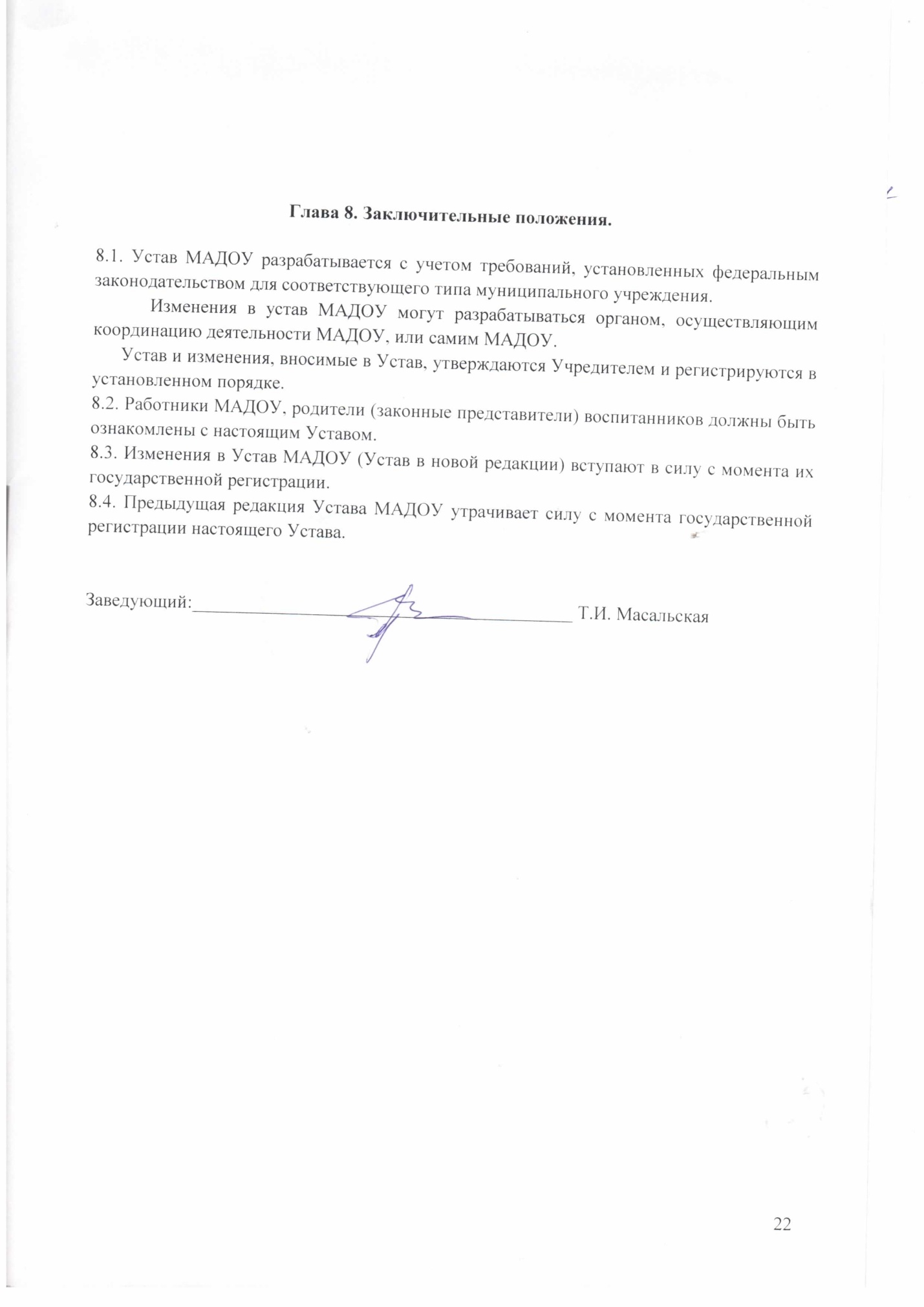 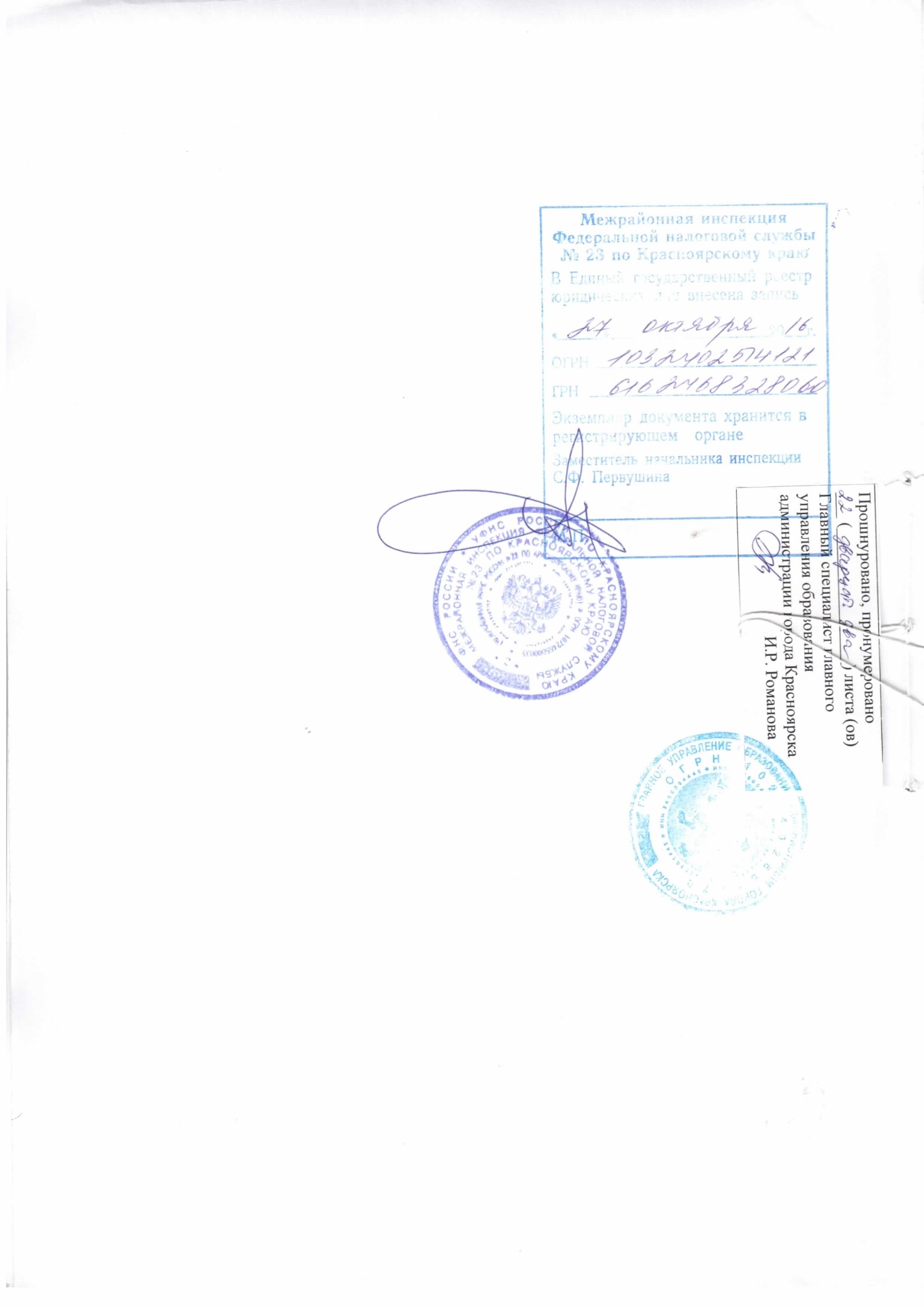 